.Music 1 - 20 Count introMusic 2 - 16 Count intro4 Count Vine Right. Hip Bumps x 3. Touch.1/4 Turn Left. Stomp Up. Side Step Right. Stomp Up. Left Side. Together. Step Forward. Brush.Right Toe Strut Forward. Step. Pivot 1/2 Turn Right. Left Toe Strut Forward. Step. Pivot 1/2 Turn Left.Right Lock Step Forward. Scuff. Step. Pivot 1/4 Turn Right. Cross. Hold.Diagonal Step Back. Slide. Cross. Hold & Clap. (Right & Left)Right Toe Strut 1/4 Turn Right. Step. Pivot 1/2 Turn Right. Left Toe Strut 1/4 Turn Right. Back Rock.Kick Forward x 2. Quarter Turn Right. Touch with Knee Pop. Quarter Turn Left. Touch. Touch. Touch.Rolling Vine Full Turn Right. Touch. Vine 1/4 Turn Left. Brush.Start AgainNote : When dancing to the music 'Cowboy Mix' a Restart & Tag is needed during Wall 5. Dance up to & including Count 40. Add on a 4 Count Tag; then Start the Dance Again from the Beginning..Easy!!4 Count Tag: Side Step Right. Touch. Side Step Left. Touch. (Facing 12 O'clock)Cowboy Mix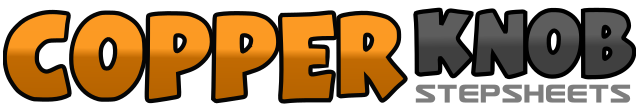 .......Count:64Wall:4Level:Intermediate.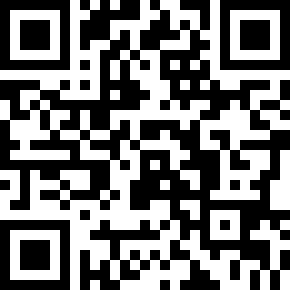 Choreographer:Robbie McGowan Hickie (UK) - September 2007Robbie McGowan Hickie (UK) - September 2007Robbie McGowan Hickie (UK) - September 2007Robbie McGowan Hickie (UK) - September 2007Robbie McGowan Hickie (UK) - September 2007.Music:Cowboy Mix - Aron DeesCowboy Mix - Aron DeesCowboy Mix - Aron DeesCowboy Mix - Aron DeesCowboy Mix - Aron Dees.or:Even Now - Sara Evans : (CD: Three Chords and The Truth)Even Now - Sara Evans : (CD: Three Chords and The Truth)Even Now - Sara Evans : (CD: Three Chords and The Truth)Even Now - Sara Evans : (CD: Three Chords and The Truth)Even Now - Sara Evans : (CD: Three Chords and The Truth)........1 - 4Step Right to Right side. Cross Left behind Right. Step Right to Right side. Cross step Left over Right.5 - 8Step Right to Right side Bumping Hips Right. Bump Left. Bump Right. Touch toe Left beside Right.1 - 2Turn 1/4 turn Left stepping forward on Left. Stomp Up Right beside Left. (Weight on Left)3 - 4Step Right to Right side. Stomp Up Left beside Right. (Weight on Right) (Facing 9 O'clock)5 - 8Step Left to Left side. Close Right beside Left. Step forward on Left. Brush Right slightly forward.1 - 2Step forward on Right toe. Drop Right heel to floor.3 - 4Step forward on left. Pivot 1/2 turn Right.5 - 6Step forward on Left toe. Drop Left heel to floor.7 - 8Step forward on Right. Pivot 1/2 turn Left. (Facing 9 O'clock)1 - 4Step forward on Right. Lock step Left behind Right. Step forward on Right. Scuff Left forward.5 - 8Step forward on Left. Pivot 1/4 turn Right. Cross step Left over Right. Hold. (Facing 12 O'clock)1 - 2Step Right diagonally back Right. Slide Left beside Right. (Weight on Left)3 - 4Cross step Right over Left. Hold and Clap.5 - 6Step Left diagonally back Left. Slide Right beside Left. (Weight on Right)7 - 8Cross step Left over Right. Hold and Clap. ***Restart & Tag at this Point ~See Below***1 -2Turn 1/4 turn Right stepping forward on Right toe. Drop Right heel to floor.3 - 4Step forward on Left. Pivot 1/2 turn Right.5 - 6Turn 1/4 turn Right stepping Left toe to Left side. Drop Left heel to floor.7 - 8Rock back on Right. Rock forward on Left. (Facing 12 O'clock)1 - 2Kick Right slightly forward x 2.3 - 4Turn 1/4 turn Right stepping Right slightly Right. Touch Left toe beside Right - Popping Left knee in.5 - 6Turn 1/4 turn Left stepping Left slightly forward. Touch Right toe beside Left.7 - 8Touch Right toe out to Right side. Touch Right toe beside Left. (Facing 12 O'clock)1 - 4Rolling Vine Full turn Right stepping Right. Left. Right. Touch Left beside Right.5 - 6Step Left to Left side. Cross Right behind Left.7 - 8Turn 1/4 turn Left stepping forward on Left. Brush Right forward and to Right side. (Facing 9 O'clock)1 - 2Step Right to Right side. Touch Left toe beside Right.3 - 4Step Left to Left side. Touch Right toe beside Left.